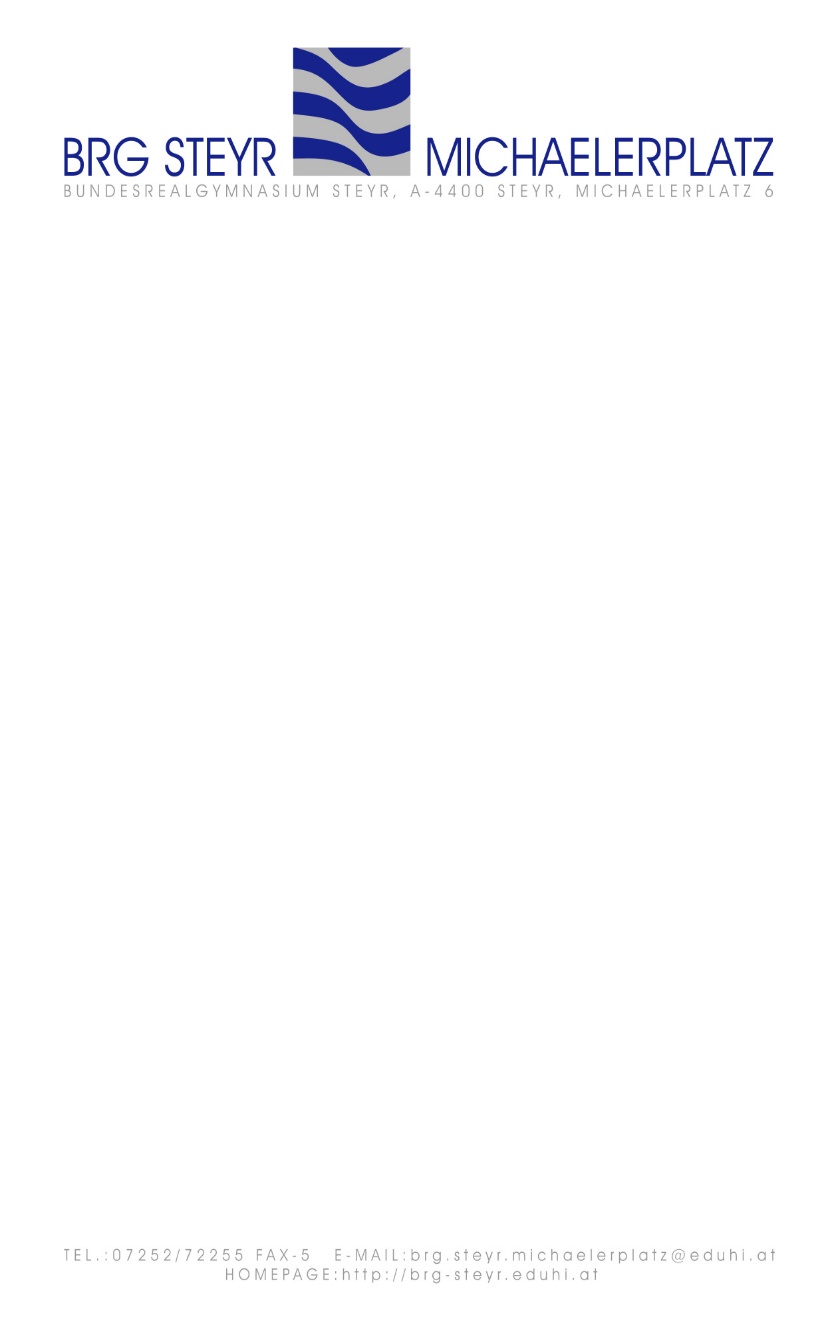 ANMELDUNG 1. KLASSE Schuljahr 2024/25Tagesbetreuung:				 Ja				  Nein Ethikunterricht (ohne Bekenntnis, Islam): 	 Ja				  Nein Ich nehme zur Kenntnis, dass die Entscheidung bei der Auswahl der Schulform und der alternativen Pflichtgegenstände bindend ist.Familienname:Vornamen:Geschlecht: weiblich                    männlich  weiblich                    männlich  weiblich                    männlich   SV-Nr:    SV-Nr:  SV Anstalt: SV Anstalt: Geburtsdatum:Geburtsdatum:Geburtsort:Geburtsort:Religionsbekenntnis:Erstsprache:Erstsprache:Alltagssprache:Alltagssprache:Staatsangehörigkeit:MutterMutterVaterNamen des/der Erziehungsberechtigten:Geburtsdatum des/der Erziehungsberechtigen:Adresse:Adresse:Telefonnummer d. Erziehungsberechtigten:E-Mail d. Erziehungsberechtigten:Sammelbestellung von Heften inkl. Schulkalender im Schuldesign erwünscht: (Kosten ca. € 30,--) Ja NeinBesuch einer Vorschule bzw. Klassenwiederholung:Geschwister im BRG: Ja             Nein        Ja                          Neinwenn ja, Klasse:Name:Name:Steyr, amUnterschrift des/der Erziehungsberechtigten